                  Szkoła Podstawowa nr 3 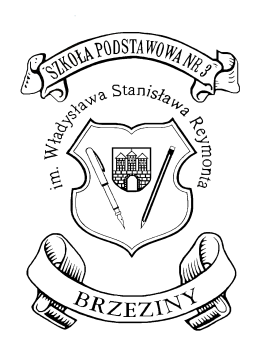                    im. Władysława St. Reymonta w Brzezinach95-060 Brzeziny,  ul. Bohaterów Warszawy 4            tel/fax. 46 8742442/ kom. 515 577 260                   e-mail: sp3_brzeziny@interia.pl                   www.sp3brzeziny.wikom.plZałącznik nr 2do Regulaminu udzielania zamówień publicznych o wartości nieprzekraczającej kwoty 30000 euro……………………….pieczęć zamawiającego………………………………………….………………………………………….………………………………………….………………………………………….ZAPYTANIE OFERTOWEZwracamy się z prośbą o przedstawienie swojej oferty na poniżej opisany przedmiot zamówienia:Remont toalet dla uczniów (w przedziale wiekowym 7-11 lat) na drugiej kondygnacji budynku głównego Szkoły Podstawowej nr 3 im. Wł. St. Reymonta w BrzezinachZakres robót:odbicie tynków wewnętrznych,rozebranie ścianek wewnętrznych,demontaż rurociągu stalowego,demontaż rurociągu z PCV,demontaż baterii umywalkowej oraz urządzeń sanitarnych,uzupełnienie tynków wewnętrznych,usuniecie powstałego gruzu,wymiana rurociągów PCV kanalizacyjnych ośr. 110 mm na ścianach,wymiana instalacji elektrycznej wraz z montażem opraw oświetleniowych,obudowa elementów konstrukcji płytami gipsowo-kartonowymi na rusztach metalowych,wykonanie gładzi gipsowych na ścianach wraz z pomalowaniem ścian,ułożenie płytek ceramicznych na ścianach i części powierzchni podłogowych,wymiana zużytej fugi posadzkowej na nową wodoodporną i chemoodporną,montaż 6 szt. umywalek pojedynczych wraz z baterią umywalkową,montaż ustępów ze spłuczką ustępową typu „kompakt” – 4 kpl.montaż pisuarów pojedynczych z zaworem spłukującym – 2 szt.Zakup materiałów niezbędnych do realizacji zadania – po stronie wykonawcy. Wybór glazury oraz kolorów farb po konsultacji ze zleceniodawcą.W celu ustalenia terminu dokonania pomiarów należy skontaktować się z sekretariatem szkoły pod nr 46 874 24 42 od poniedziałku do piątku w godzinach 8.00-16.00.Termin realizacji zamówienia 15.07.2019 r. -25.08.2019r. Kryterium oceny ofert:cena 50%termin realizacji 50%Inne istotne warunki zamówienia przyszłej umowy, a w szczególności warunki zapłatyZapłata za przedmiot umowy zostanie dokonana po należytym wykonaniu robót, potwierdzonym protokołem odbioru, po wystawieniu faktury, przelewem na wskazane na fakturze konto w terminie 30 dni od dostarczenia przez Wykonawcę prawidłowo wystawionej faktury.Ofertę prosimy przesłać pocztą na adres:Szkoła Podstawowa nr 3 im. Wł. St. Reymonta w Brzezinachul. Bohaterów Warszawy 495-060 Brzezinylub pocztą elektroniczną: sp3_brzeziny@interia.plw terminie do 11 lipca 2019 r.Brzeziny, dnia ………….… .............................................. (podpis  kierownika jednostki)